Приложение 1 к приказу МАУ ИМЦ                                                                                            № ________от _______________ г.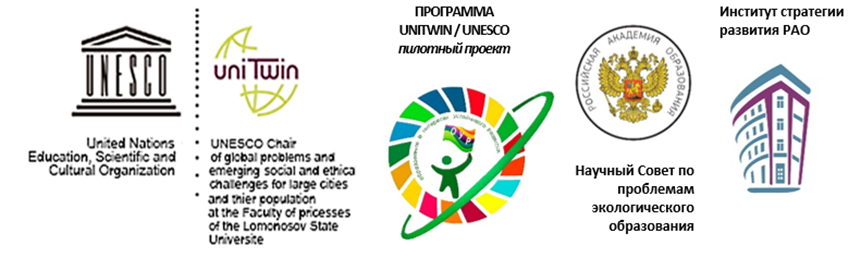 Положение о Всероссийском конкурсе для обучающихся ДОУ, УДО и ОО «Наследие России: осенний экологический календарь» 	1. Общие положения.1.1. Всероссийский конкурс для обучающихся ДОУ, УДО и ОО «Наследие России: осенний экологический календарь» проводится в рамках реализации плана Межрегионального сетевого партнерства «Учимся жить устойчиво в глобальном мире: Экология. Здоровье. Безопасность», а также плана мероприятий, приуроченных Году педагога и наставника в РФ.1.2. Настоящее Положение определяет общий порядок организации и условия проведения Всероссийского конкурса для обучающихся ДОУ, УДО и ОО «Наследие России: осенний экологический календарь» (далее – Конкурс).1.3. Организаторами Конкурса выступают:Межрегиональное сетевое партнерство педагогов «Учимся жить устойчиво в глобальном мире: Экология. Здоровье. Безопасность»; Кафедра ЮНЕСКО по проблемам больших городов Факультета глобальных процессов МГУ им М.В. Ломоносова, ее сетевая секция (сетевая кафедра) «Экологическое образование для устойчивого развития в глобальном мире»;МАУ ИМЦ г. Томска.1.4. Мероприятие является платной образовательной услугой: «Сопровождение педагогических и руководящих работников в конкурсах и мероприятиях сверх услуг, финансируемых бюджетом» (Всероссийский конкурс для обучающихся ДОУ, УДО и ОО «Наследие России: осенний экологический календарь»).2. Цель и задачи Конкурса.2.1. Цель Конкурса: создание организационно-методических условий для реализации в образовательных организациях культурных практик формирования у обучающихся первичных основ экологической культуры. 2.2. Задачи:ознакомление обучающихся с российскими праздниками и памятными датами, посвященными вопросам сохранения окружающей среды;привлечение внимания к ценности природного наследия России, формирование ответственного отношения к природе;развитие у детей художественного восприятия и эмоциональной отзывчивости на окружающий мир;удовлетворение потребности детей в самовыражении через развитие детского творчества в изобразительной деятельности.Участники конкурса.Конкурс проводится среди обучающихся дошкольных образовательных организаций, общеобразовательных организаций (начальная школа) и учреждений дополнительного образования. Возраст участников – от 4-х до 16-и лет. Количество участников конкурса от организации не ограничено.Условия проведения Конкурса и требования к оформлению работ.К Конкурсу допускаются работы, выполненные в следующих номинациях:ПрезентацияРисунокАппликацияПоделкаФотоколлажТематика Конкурса (экологический календарь):7 сентября - Международный день чистого воздуха для голубого неба11 сентября - День рождения Всемирного фонда дикой природы15 сентября - Российские дни леса16 сентября - Международный день охраны озонового слоя21 сентября – Международный День мира21 сентября - Международная Ночь летучих мышей 22 сентября - 22 сентября - Всемирный день носорога  22 сентября - Всемирный день защиты слонов23 сентября – День осеннего равноденствия24 сентября – международный день кролика24 сентября – Бабье лето 25 сентября – Всемирный день рек26 сентября - Международный день борьбы за полную ликвидацию ядерного оружия; Всемирный день здоровья окружающей среды27 сентября - Международный день кроликов29 сентября – Всемирный День моряСентябрь (второе воскресенье) - Всемирный день журавляСентябрь (второе воскресенье) - День БайкалаСентябрь (третье воскресенье) - День работников лесаСентябрь (последнее воскресенье) - День амурского тигра и леопардаНеделя в сентябре - Всемирная акция «Очистим планету от мусора», Всемирный День чистотыСентябрь (последняя неделя) - Всемирный день моряПервые выходные октября - Международные дни наблюдения птиц1 октября - Неделя осведомленности о нежелательной почте (Нежелательная почта не просто раздражает - на неё тратится энергия и драгоценные природные ресурсы. Откажитесь от спама - внесите свой вклад в сохранение экологии 2 октября - Всемирный день сельскохозяйственных животных; День «Замени обычную лампочку на энергосберегающую» (дата на 2022 год. Экологическое мероприятие проводят в первое воскресенье октября)4 октября - Всемирный день защиты животных5 октября - День энергоэффективности5 октября - Всемирный союз охраны природы6 октября - Всемирный день охраны мест обитания8 октября - Всемирный день перелетных птиц (дата на 2022 год. Проводят во вторую субботу мая и октября при поддержке Программы ООН по окружающей среде - UNEP)12 октября - Всемирный день водорослей13 октября - Международный день уменьшения опасности бедствий14 октября - День работников заповедного дела16 октября - Всемирный день здoрoвoгo питания20 октября - Международный день ленивца  22 октября - День изменений к лучшему (дата на 2022 год. Make a Difference Day проводится в четвертую субботу октября)23 октября - Международный день снежного барса  24 октября - Всемирный день информации о развитии; Международный день действий в защиту климата (с 2009 года)31 октября - Международный День Черного моряОктябрь (последний четверг) - Международный день без бумаги1 ноября - Международный день вегана5 ноября - Всемирный день распространения информации о проблеме цунами6 ноября - Международный день предотвращения эксплуатации окружающей среды во время войны и вооруженных конфликтов9 ноября - День антиядерных акций10 ноября - Всемирный день науки11 ноября - Международный день энергосбережения12 ноября - Синичкин день15 ноября - День вторичной переработки16 ноября - Международный день терпимости (толерантности)17 ноября - День черного кота 21 ноября - День «Используйте меньше материала» 21 ноября - Всемирный день рыболовства24 ноября - День моржа29 ноября - День создания Всероссийского общества охраны природы (ВООП)30 ноября - Международный день домашних животныхДругое (участники самостоятельно могут предложить тематику в рамках экологического календаря).Количество представляемых на Конкурс материалов не ограничивается.4.4. Все представленные на Конкурс работы должны быть авторскими. Допускаются коллективные работы при условии индивидуальной оплаты за каждого участника.4.5. Допускается формат плоскостных работ А-3, А-4 с обязательной этикеткой: Образец оформления этикетки - Название работы, номинация- Наименование ОО, регион- ФИО ребенка, возраст- ФИО педагога (сопровождающего)4.6. Работа должна сопровождаться заявкой (образец заявки):Критерии отбора работ Конкурса.- соответствие тематике Конкурса;- содержательность;- креативность, оригинальность;- качество исполнения;- эстетичность.Организация Конкурса6.1. Организацию и проведение Конкурса осуществляет оргкомитет (он же жюри), утвержденный Организационным комитетом конкурса.6.2. Оргкомитет обеспечивает равные условия, объективность оценивания всем участникам Конкурса.6.3. Работы по завершению Конкурса не рецензируются.В состав оргкомитета и жюри входят представители организаторов конкурса, методисты, заведующие, заместители заведующих дошкольных образовательных организаций, заместители директоров общеобразовательных организаций.Жюри Конкурса осуществляет оценку работ, определяет победителей и призеров в соответствии с настоящим Положением.7. Сроки проведения Конкурса.7.1. Срок приема работ участников Конкурса – 1 октября - 30 ноября 2022 г.7.2. Сроки подведения итогов конкурса - до 10 декабря 2022 г. 7.3. Итоги конкурса (протокол) будут представлены не позднее 15 декабря 2022 г. на сайте http://partner-unitwin.net. 7.4. Срок подготовки электронных грамот победителей и призеров, сертификатов участников – до 20 декабря 2022 г.7.5. Срок публикации гугл-ссылки для скачивания электронных грамот победителей и призеров, сертификатов участников: не позднее 25 декабря 2022 г.7.6. Работы, поступившие после 30 ноября 2022 года, оформленные с нарушениями требований, а также без оригиналов документов и квитанции об оплате к участию в Конкурсе не допускаются.	8. Финансовые условия участия в Конкурсе.8.1.  Участие в конкурсе платное - 200 рублей на одну заявку (допустимо участие до 3 человек на одну заявку). Например, если в конкурсе участвуют 3 человека, соответственно, оплата составляет 600 рублей и т.п. 8.2.  Документы, на основе которых осуществляются платные услуги, размещены на сайте http://partner-unitwin.net. Дополнительно будет сделана рассылка документов (заявление, договор, акт, согласие на обработку персональных данных).8.3.   Для того, чтобы принять участие, необходимо:Шаг 1. Оплатить участие в конкурсе по реквизитам, указанным в квитанции, до 25 ноября 2022 г. (скачать квитанцию в разделе «Формы документов для оплаты». Оплату можно произвести онлайн через Сбербанк по реквизитам, указанным в квитанции, далее – сохранить чек об оплате). Если от образовательной организации несколько работ (несколько заявок), можно оплатить одним чеком, а затем откопировать по количеству заявок и приложить к каждому пакету документов.Шаг 2. Скачать и заполнить документы родителям (законным представителям): договор, акт, заявление и согласие на обработку персональных данных СИНЕЙ пастой, НЕ проставляя и НЕ изменяя даты, не допускаются исправления и использование корректора. Если заявка коллективная, то пакет документов заполняет родитель (законный представитель) каждого ребенка. Например, если в конкурсе участвуют 3 обучающихся, соответственно заполняется 3 комплекта документов, т.к. сумма оплаты составляет 600 рублей и т.п.Шаг 3. Заполнить ЗАЯВКУ в формате Word (п.4.6 настоящего положения). Если участие коллективное, то в отдельной строке в таблицу вносятся данные на каждого участника. Если от образовательной организации несколько работ, оформляется один сопроводительный лист (заявка) с указанием данных всех обучающихся-участников Конкурса.Шаг 4. Сделать фото (скан) конкурсной работы (если это рисунок, аппликация, фотоколлаж), файл подписать по фамилии участника Конкурса.Шаг 5. Выслать конкурсную работу (фото, скан, презентация), заявку в формате Word, фото (скан) чека об оплате, на электронный адрес –  ooa555@yandex.ru с пометкой в теме письма – ЭКОКАЛЕНДАРЬ_ регион. НАПРИМЕР: ЭКОКАЛЕНДАРЬ, г. Тверь. Написать сообщение по WhatsApp на номер 8-952-892-54-40 для уточнения о получении конкурсной работы, предварительно указав в сообщении: название конкурса, ФИО ребенка, регион, электронный адрес, с которого отправлена работа.Шаг 6. Для участников регионов РФ, кроме города Томска, Северска, Томского района приложить скан квитанции об оплате и отправить по почте России до 25 ноября 2022 г. оригиналы всех заполненных документов, не скрепляя листы между собой (договор, акт, заявление, согласие на обработку персональных данных, чек об оплате) по адресу: 634041, МАУ ИМЦ г. Томск, ул. Киевская 89. На конверте в графе КОМУ – написать МАУ ИМЦ (организация)! для Лалетиной Марины Викторовны.Если пакет документов отправлен заказным письмом, то необходимо по адресу: ooa555@yandex.ru сообщить номер трека и дату отправления. Внимание! Всем участникам из города Томска, Северска, Томского района заполненный пакет документов, не скрепляя листы между собой, (договор, акт, заявление, согласие на обработку персональных данных, чек об оплате) необходимо привезти по адресу: г. Томск, ул. Киевская 89, понедельник-пятница с 9.00-13.00, 14.00-16.30 (звонок на входе). Обращаем Ваше внимание, что без оригиналов документов и квитанции об оплате конкурсные работы не принимаются.9. Награждение победителей и призёров.Победителями и призерами Конкурса считаются участники, набравшие наибольшее количество баллов в каждой конкурсной номинации.Победители и призеры в каждой номинации награждаются электронными грамотами за 1, 2, 3 места (загружаются на hdd.tomsk.ru), ссылка для скачивания будет опубликована не позднее 25 декабря 2022 г.Итоги конкурса будут озвучены на сайте: http://partner-unitwin.net/.Контактная информация: ooa555@yandex.ru, 8-952-892-54-40, Осипова Оксана Александровна, заместитель директора по развитию МАУ ИМЦ.Приложение 2 к приказу МАУ ИМЦ                                                                                            от _____________________г. №______Состав оргкомитета Дзятковская Елена Николаевна, Ведущий научный сотрудник лаборатории теоретической педагогики и философии образования ФГБНУ «ИСРО РАО», д.б.н., профессор, руководитель Партнерства Кафедры ЮНЕСКО по изучению глобальных проблем и возникающих социальных и этических вызовов для больших городов и их населения факультета глобальных процессов МГУ им М.В. Ломоносова по теме «Экологическое образование для устойчивого развития в глобальном мире» (по согласованию).Пустовалова Вега Вадимовна, к.п.н., директор МАУ ИМЦ г. Томска, координатор партнёрства «Учимся жить устойчиво в глобальном мире», эксперт сетевой секции «Экологическое образование для устойчивого развития в глобальном мире» кафедры ЮНЕСКО по проблемам больших городов Факультета глобальных процессов МГУ им М.В. Ломоносова.Осипова Оксана Александровна, заместитель директора, методист МАУ ИМЦ.Лаврентьева Елена Виктоврона, педагог дополнительного образования МАДОУ № 60 (по согласованию).Ледяева Любовь Николаевна, старший воспитатель МАДОУ № 94 г. Томска, муниципальный тьютор (по согласованию).Селиверова Надежда Викторовна, старший воспитатель МАДОУ № 38 г. Томска, муниипальный тьютор (по согласованию).     № п/ пФамилия, имя ребенкаВозрастНазвание работыНаименование образовательной организации (сокращенное), регион, населенный пункт (город, поселок и т.п.)ФИО сопровождающего педагогаФИО родителя (законного представителя) по договоруКонтактный телефон педагога Электронный адрес педагога